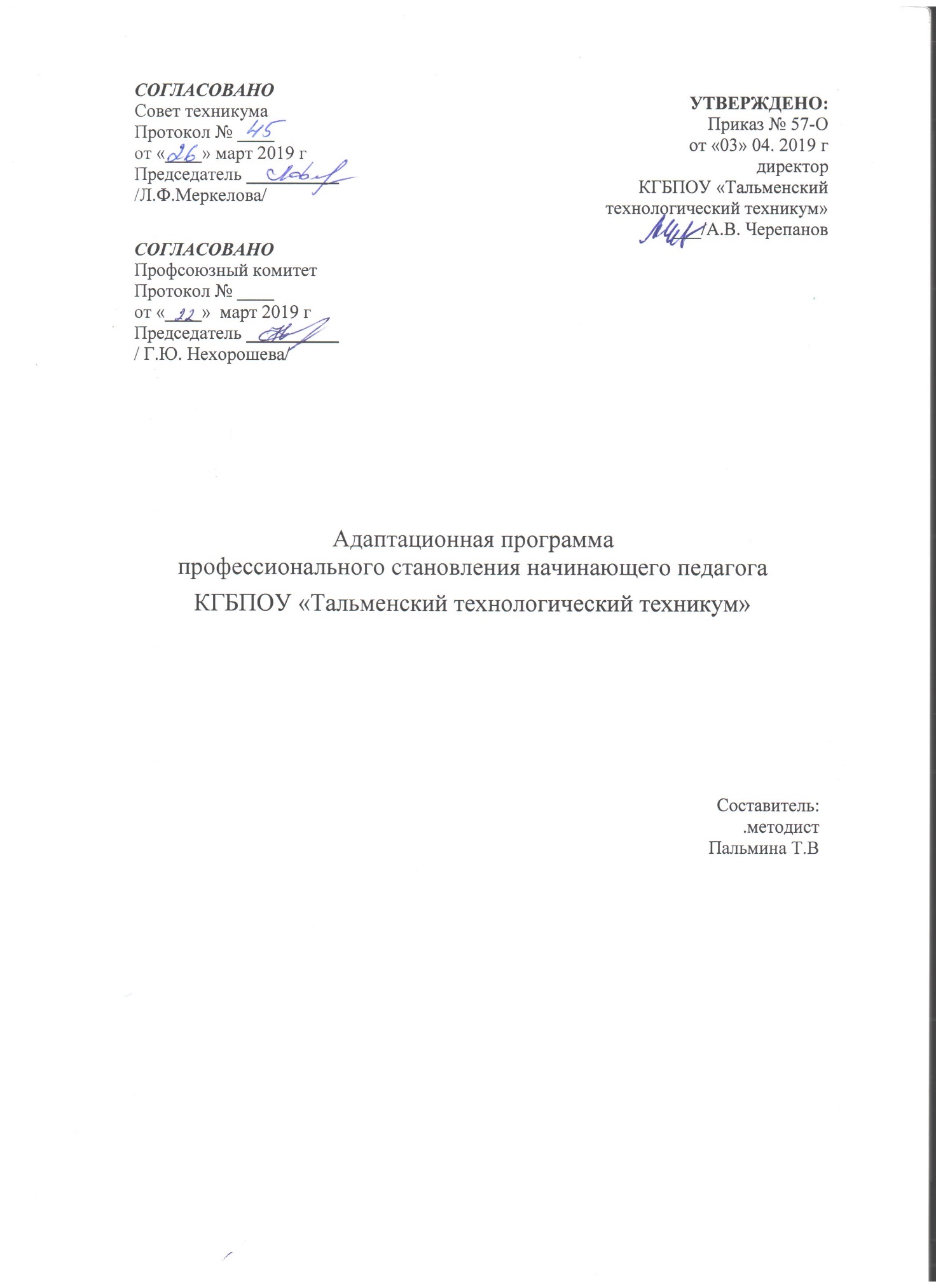 Организация-разработчик: КГБПОУ «Тальменский технологический техникум»Разработчики:Черепанова Елена Германовна, заместитель директора по учебно-методической работе КГБПОУ «Тальменский технологический техникум».Пальмина Т.В., методист, преподаватель специальных дисциплин КГБПОУ «Тальменский технологический техникум».Нормативная правовая база наставнической деятельности:Адаптационная программа профессионального становления начинающего педагога разработана на основе нормативной правовой базы наставнической деятельности на федеральном уровне:● Конституция Российской Федерации;● Гражданский кодекс Российской Федерации;● Трудовой кодекс Российской Федерации;● Федеральный закон от 11 августа 1995 г. № 135-ФЗ «О благотворительной деятельности и благотворительных организациях»;● Федеральный закон от 19 мая 1995 г. № 82-ФЗ «Об общественных объединениях»;● Федеральный закон от 12 января 1996 г. № 7-ФЗ «О некоммерческих организациях»;● Концепция содействия развитию  благотворительной  деятельности и добровольчества в Российской Федерации на период до 2025 года, утвержденная распоряжением Правительства Российской Федерации от 15 ноября 2019 г. № 2705-р).Наставническую деятельность в образовательной среде техникума регламентируют:● Стратегия развития волонтерского движения в России, утвержденная на заседании Комитета Государственной Думы Российской Федерации по делам молодежи (протокол № 45 от 14 мая 2010 г.);● Основы государственной молодежной политики Российской Федерации на период до 2025 года, утвержденные распоряжением Правительства Российской Федерации от 29 ноября 2014 г. № 2403-Р);● Федеральный закон от 29 декабря 2012 г. № 273-ФЗ «Об образовании в Российской Федерации».В основе адаптационная программы наставничества лежат принципы:- доверия,- диалога и конструктивного партнерства и взаимообогащения,- непосредственная передача личностного и практического опыта от человека к человеку.Взаимодействие осуществляется через неформальное общение и эмоциональную связь участников.Пояснительная запискаРабота с начинающими педагогами – одно из приоритетных направлений в деятельности КГБПОУ «Тальменский технологический техникум». Как показывает практика, наибольшие трудности в адаптации и выработке собственной системы преподавания начинающий педагог испытывает на этапе вхождения в профессию.      Особенностью труда начинающего педагога является то, что он с первого дня работы имеет те же самые обязанности и несёт ту же ответственность, что и педагог с многолетним стажем, а обучающиеся, родители, администрация ожидают от него столь же безупречного профессионализма. Те педагоги, которые в первый год своей работы  не получили поддержки от коллег и администрации, чувствуют себя ненужными, «брошенными на произвол судьбы». Начинающий педагог боится собственной несостоятельности во взаимодействии с обучающимися, их родителями, опасается критики администрации и опытных коллег, постоянно волнуется, что что-нибудь не успеет, забудет, упустит. Может случиться так, что тревожность из ситуативной превратится в устойчивую личностную черту, страх и неудовлетворенность своей деятельностью, станет привычным состоянием. Такой педагог не способен на творчество, на внедрение инноваций. Чтобы этого не произошло, начинающему педагогу целенаправленно помогаем Школа начинающего педагога. Сегодня в техникуме, когда в число приоритетных ценностей попали независимость, свобода выбора, возможность творчества, поиска, начинающие педагоги нуждаются не столько в наставничестве, сколько в возможности получить методическую, психолого-педагогическую, управленческую и другую поддержку. Общие положениеВ рамках методической работы в техникуме успешно функционирует служба наставничества, в которую входят опытные педагоги - предметники, мастера производственного обучения, педагог-психолог, председатели цикловых комиссий, методисты, заместитель директора по учбно – методической работе, директор. Школа начинающих педагогов – основная форма педагогического наставничества, для организации работы наставников в Школе  назначается куратор.Школа начинающих педагогов - это специальная целостная  система адаптации и становления начинающих педагогов, целенаправленная комплексная работа по выявлению и развитию их потенциала, что обеспечивает: – создание психологически комфортных условий для профессиональной деятельности начинающего педагога в период его профессиональной адаптации; – оказание всесторонней помощи при решении вопросов и затруднений, возникающих в процессе работы; – привлечение всех педагогов к решению задач развития техникума: реализация программ, проектов в сотрудничестве; – организацию разноплановой и как можно более объективной (в том числе с привлечением независимых экспертов) экспертизы профессиональной деятельности педагога; – создание условий профессионального роста педагога, развития его педагогической компетентности. Формы работы с начинающими педагогами: индивидуальное сопровождение (консультация, собеседование, творческий отчет, составление и анализ поурочных методических разработок, формирование портфолио), групповое сопровождение (тренинги, консультации, семинары, конференции, открытые уроки, взаимопосещение занятий, творческие мастерские, профессиональные конкурсы). Обязанности членов службы наставничества в работе с начинающим педагогом. Директор: – знакомит с Уставом техникума, ее структурой, историей, традициями, педагогическим коллективом, правилами внутреннего трудового распорядка и режимом работы; – дает характеристику коллектива техникума; – разъясняет ему права и обязанности педагога, записанные в Законе об образовании; – определяет его должностные обязанности; – знакомит с оплатой труда педагога (согласно штатному расписанию) и учебной нагрузкой; – назначает из числа лучших педагогов соответствующей специальности наставника. Заместитель директора по учебно -методической работе:– знакомит начинающего педагога с условиями труда, кабинетами, лабораториями, мастерскими, определяет рабочее место; – в расписании занятий предусматривает необходимость взаимного посещения уроков начинающим педагогом и его наставником; – проводит предварительную работу в группах, где будет работать начинающий педагог и представляет его обучающимся; – утверждает индивидуальный план адаптации начинающего педагога с учетом методической темы, над которой работает техникум; – контролирует деятельность наставника (если сам не является его наставником); – планирует посещение отдельных уроков и воспитательных мероприятий, проводимых начинающим педагогом; – организует обучение наставников передовым формам и методам индивидуальной воспитательной работы, основам педагогики и психологии, оказывает им методическую и практическую помощь в составлении планов работы с начинающими педагогами; – изучает, обобщает и распространяет положительный опыт организации наставничества в школе; – определяет меры поощрения наставников.Председатель цикловой комиссии: – проводит индивидуальные собеседования с начинающим педагогом; – знакомит с цикловой комиссией, методической темой, вариативными планами и учебными программами, по которым работают педагоги цикловой комиссии, с планом работы методической комиссии; – рассматривает на заседании цикловой комиссии индивидуальный план работы наставника;– проводит инструктаж наставников и начинающих педагогов; – обеспечивает возможность осуществления наставником своих обязанностей; – осуществляет систематический контроль работы наставника; – заслушивает и утверждает на заседании методического объединения отчеты начинающего педагога и наставника и представляет их заместителю директора по учебно-методической работе.Наставник:– изучает нормативные документы, методические рекомендации, инструктивные письма, регламентирующие деятельность педагога в образовательном учреждении; – составляет план работы с начинающими педагогами после согласования с председателем цикловой комиссии педагогов и заместителем директора по учебно-методической работе – изучает личностные качества начинающих педагогов; – способствует созданию оптимальных условий для адаптации начинающего педагога в педагогическом коллективе; – оказывает помощь в овладении теоретическими знаниями и практическими навыками в профессиональной деятельности; – вместе со своим подшефным посещает занятия творчески работающих педагогов и педагогов - новаторов и затем анализирует их; – привлекает начинающего педагога к разработке планов занятий и различного рода учебно - методической документации; – учит составлять рабочую программу и вести другие учебно-методические документы по дисциплине; – знакомит с нормативными документами по организации учебно-воспитательного процесса; – знакомит с гигиеническими требованиями к условиям обучения студентов; – посещает уроки, занятия, внеклассные мероприятия по дисциплине у своего подшефного и проводит их анализ; – выносит на обсуждение на заседании цикловой комиссии педагогическую деятельность начинающего педагога и план мероприятий по ее дальнейшему совершенствованию. Наставник оказывает начинающему педагогу повседневную помощь в приобретении профессионально – педагогических знаний, умений и навыков, контролирует выполнение индивидуального плана, составляет развернутую характеристику начинающего педагога. Для этого разрабатывается план работы  (индивидуальный план) наставника с начинающим педагогом. Педагог-психолог осуществляет:– психологическую диагностику профессионально важных свойств и качеств начинающих педагогов;– консультирование в области профессиональной деятельности;– передачу педагогам социально-психологических знаний; – выявление уровня личностной тревожности; – проведение психологических тестов, позволяющих выявить особенности протекания адаптации и анализ их результатов.С позиции системного подхода работу с начинающими педагогами можно представить как процесс самостоятельной деятельности всех членов Школы наставничества: организация, руководство и управление повышением профессионального уровня педагогов. Работа с начинающими педагогами, конечно, зависит от личных характеристик педагога. Но есть ряд мероприятий, обязательных для адаптации педагога в профессии и педагогическом коллективе (таблица 1).Таблица 1Этапы адаптации начинающего педагога в профессииДлительность перечисленных периодов может быть разной, это зависит от индивидуальных особенностей человека и уровня педагогической поддержки. На успех профессиональной адаптации указывают показатели: – в какой степени работа вызывает у начинающего педагога чувство напряжения, тревоги, неуверенности; – уровень овладения педагогом знаниями и навыками, необходимыми для работы; – в какой степени закончен ориентировочный этап, этап знакомства с новой должностью; – каковы мотивы выбора данной профессии; – насколько педагог овладел профессиональной ролью (обрел ли свой стиль деятельности); – насколько у педагога выражено желание повышения профессиональной компетентности; – в какой степени педагог удовлетворен выполняемой работой и ее результатами; – в какой степени педагог удовлетворен системой материального и морального стимулирования; – какова оценка педагогическим коллективом достижений работы педагога. В общем виде процесс адаптации начинающими педагогом  отслеживается через лист экспертизы (таблица 2.)Таблица 2Экспертный лист адаптации начинающего педагога  в техникуме ФИО наставляемого_________________________________________________________Примечание. Подсчитывается итоговый балл по самооценке и оценке педагога наставника, далее высчитывается средняя двух оценок. 0–4 балла – низкий уровень адаптации; 5–10 – баллов средний уровень адаптации; 11–15 баллов – высокий уровень адаптации. По итогам заполнения листа экспертизы руководитель службы наставничества в ходе собеседования с начинающим педагогом и педагогом-наставником делает вывод об успешности процесса адаптации начинающих педагогов, освещает данный вопрос на рабочем заседании службы наставничества, где принимаются управленческие решения по дальнейшим мероприятиям, связанным с профессиональным развитием педагога. На этом этапе видно, кто готов к совершенствованию, уверен в себе и доходит до уровня мастерства. Результаты работы техникума по наставничеству: – выявлена и апробирована система адаптации и становления начинающих педагогов; – 100 % закрепление начинающих педагогов в техникуме; – развитие кадрового потенциала; – признание результатов работы начинающих педагогов педагогическим сообществом и общественностью; – повышение имиджа техникума.Основные мероприятияКто осуществляетФорма работыРезультат1 этап-организационный (1–2 месяца)1 этап-организационный (1–2 месяца)1 этап-организационный (1–2 месяца)1 этап-организационный (1–2 месяца)Знакомство с техникумом, его структурой, с педагогическим коллективомДиректор, руководитель службы наставничестваСобеседование, обзорная экскурсия, публичное представлениеУстановлениепартнерскихотношенийс коллективоми администрацией техникумаЗнакомство с локальными документами правилами внутреннего распорядка,должностными инструкциямиДиректор, заместительдиректора по учебной работе, заместитель по воспитательнойработе, куратор службынаставничестваСобеседование, самостоятельное изучение документацииОзнакомление с документамиПроведение первичного, вводного инструктажей на рабочем местеОтветственный за техникубезопасностиСобеседованиеПолучение инструкцийЗакрепление педагога-наставника, входящего в службу наставничестваРуководитель службынаставничестваСобеседование, знакомствоПриказ директора о назначении наставникаЗнакомство с основными требованиями к работе педагога и классного руководителя, с основными действиями педагога, степенью ответственности педагога за результаты своего трудаПедагог-наставник,педагог-психолог, руководители инновационныхкомандБеседа, знакомство с документациейПсихологическая готовность к вступлению в должность2 этап – вхождение в должность, начало активной деятельности(1-й год работы)2 этап – вхождение в должность, начало активной деятельности(1-й год работы)2 этап – вхождение в должность, начало активной деятельности(1-й год работы)2 этап – вхождение в должность, начало активной деятельности(1-й год работы)Знакомство с особенностями деятельности техникума, приоритетными направлениями и результатами ее развития, методического объединения, психологической службыРуководитель службынаставничества председатель цикловой комиссии,  педагог-психологПрезентацияОпределение стратегических ориентиров в профессииОказание помощи в вопросах методики преподавания, специфики учебного процесса и оценивания результатов обучения обучающихся, работа с учебно -лабораторным оборудованиемЗаместитель директора по учебной работе, методист, председатель цикловой комиссииКонсультирование,стажировки, взаимопосещение уроков и внеурочных занятийПлан саморазвития План-график посещения и взаимопосещения уроков. Приобретение навыков проектирования уроковВключение в работу творческих групп,Куратор службы наставничества педагог-наставник,Заседания, рабочие совещания, выполнение порученийРазвитие самостоятельности и ответственности и исполнительской дисциплиныПолучение первичной информации о прохождении процесса адаптацииКуратор службы наставничестваСобеседование, анкетированиеПолучение данных и корректировка процесса адаптации3 этап-профессиональное становление и развитие (2-й год работы)3 этап-профессиональное становление и развитие (2-й год работы)3 этап-профессиональное становление и развитие (2-й год работы)3 этап-профессиональное становление и развитие (2-й год работы)Участие в внутриучрежденческих конкурсах«Педагог года», «Открытый урок», в профессиональных конкурсахпедагогического мастерстваПедагог-наставникОчное и заочное участиеПриобретение опыта участия, профессиональный рост, самореализация в профессииСоздание условия для активного участия педагога в семинарах и конференциях профессиональной направленностиКуратор службы наставничества педагог-наставникСобеседования, индивидуальное консультирование, мастер-классыПриобретение опыта участия, профессиональный рост, самореализация в профессииВыявление мотивов молодогопедагога, побуждающихк профессиональному ростуКуратор службы наставничестваСобеседование, анкетированиеПолучение данных и корректировка процесса адаптацииПрохождение аттестации на квалификационную категориюЗаместитель директора по учебно-методической работеПроцедура аттестацииОпределение соответствия заявленной категории4 этап – рефлексивно-оценочный (3-й год работы)4 этап – рефлексивно-оценочный (3-й год работы)4 этап – рефлексивно-оценочный (3-й год работы)4 этап – рефлексивно-оценочный (3-й год работы)Подведение итогов адаптацииРуководитель службы наставничестваАнкетирование, собеседование, анализ полученного опытаАнализ успешности адаптацииПрохождение аттестации на квалификационную категориюЗаместитель директора по учебно-методической работеПроцедура аттестацииОпределение соответствия заявленной категорииЭтапМероприятия  Мероприятия  РезультатСамооценкаОценка педагога-наставникаЭтапМероприятия  Мероприятия  Результатв баллах (0 - нет, 1 - да)в баллах (0 - нет, 1 - да)1 этапИнструктажи;собеседования садминистрацией;определение педагога-наставникаУстановление партнерских отношений с коллективом и администрацией Установление партнерских отношений с коллективом и администрацией 1 этапИнструктажи;собеседования садминистрацией;определение педагога-наставникаПроведение инструктажей Проведение инструктажей 1 этапИнструктажи;собеседования садминистрацией;определение педагога-наставникаЗнание локальных актов Знание локальных актов 1 этапИнструктажи;собеседования садминистрацией;определение педагога-наставникаОтсутствие жалоб со стороны родителеОтсутствие жалоб со стороны родителе2этапВключение в работуметодической  комиссии;аттестация на соответствиезанимаемой должности;проектирование ипосещение уроков;помощь в организации процесса обучения;становление в качествеклассного руководителяПоложительная динамика успеваемости учащихсяПоложительная динамика успеваемости учащихся2этапВключение в работуметодической  комиссии;аттестация на соответствиезанимаемой должности;проектирование ипосещение уроков;помощь в организации процесса обучения;становление в качествеклассного руководителяСоставление плана саморазвитияСоставление плана саморазвития2этапВключение в работуметодической  комиссии;аттестация на соответствиезанимаемой должности;проектирование ипосещение уроков;помощь в организации процесса обучения;становление в качествеклассного руководителяОтсутствие конфликтов с коллегами и родителямиОтсутствие конфликтов с коллегами и родителями2этапВключение в работуметодической  комиссии;аттестация на соответствиезанимаемой должности;проектирование ипосещение уроков;помощь в организации процесса обучения;становление в качествеклассного руководителяВключение в творческие группы Включение в творческие группы 2этапВключение в работуметодической  комиссии;аттестация на соответствиезанимаемой должности;проектирование ипосещение уроков;помощь в организации процесса обучения;становление в качествеклассного руководителяПриобретение навыков проектирования уроковПриобретение навыков проектирования уроков2этапВключение в работуметодической  комиссии;аттестация на соответствиезанимаемой должности;проектирование ипосещение уроков;помощь в организации процесса обучения;становление в качествеклассного руководителяРеализация собственных педагогических инициативРеализация собственных педагогических инициатив3этапУчастие впрофессиональных конкурсах; публикации статей и методических разработок; участие обучающихся в  предметных олимпиадах и конкурсах; аттестация на  квалификационную категориюСохранение и укрепление здоровья учителяСохранение и укрепление здоровья учителя3этапУчастие впрофессиональных конкурсах; публикации статей и методических разработок; участие обучающихся в  предметных олимпиадах и конкурсах; аттестация на  квалификационную категориюПобеда (призовое место) в профессиональных конкурсахПобеда (призовое место) в профессиональных конкурсах3этапУчастие впрофессиональных конкурсах; публикации статей и методических разработок; участие обучающихся в  предметных олимпиадах и конкурсах; аттестация на  квалификационную категориюНаличие публикаций Наличие публикаций 3этапУчастие впрофессиональных конкурсах; публикации статей и методических разработок; участие обучающихся в  предметных олимпиадах и конкурсах; аттестация на  квалификационную категориюПобеды учеников в предметных олимпиадах и конкурсахПобеды учеников в предметных олимпиадах и конкурсах3этапУчастие впрофессиональных конкурсах; публикации статей и методических разработок; участие обучающихся в  предметных олимпиадах и конкурсах; аттестация на  квалификационную категориюНаличие публичных выступленийНаличие публичных выступленийИТОГОИТОГОИТОГОИТОГОСРЕДНИЙ БАЛЛСРЕДНИЙ БАЛЛСРЕДНИЙ БАЛЛСРЕДНИЙ БАЛЛ